ZPRAVODAJ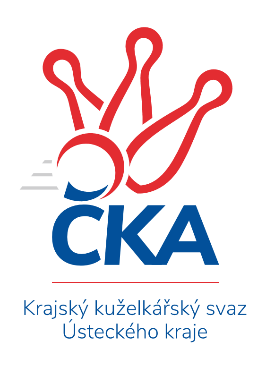 KRAJSKÝ PŘEBOR ÚSTECKÉHO KRAJE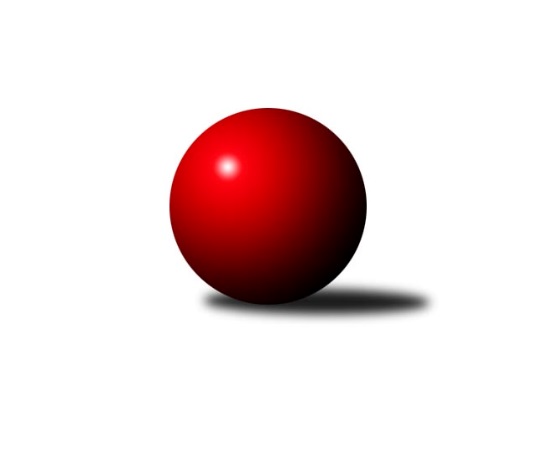 Č.2Ročník 2020/2021	26.9.2020Nejlepšího výkonu v tomto kole: 2635 dosáhlo družstvo: TJ Lokomotiva Ústí n. L. BVýsledky 2. kolaSouhrnný přehled výsledků:TJ Lokomotiva Ústí n. L. B	- TJ Elektrárny Kadaň B	7:1	2635:2584	7.0:5.0	25.9.TJ Lokomotiva Žatec	- Sokol Spořice	6:2	2546:2480	6.0:6.0	26.9.TJ VTŽ Chomutov B	- KO Česká Kamenice	1:7	2395:2620	4.0:8.0	26.9.TJ Slovan Vejprty	- TJ Lokomotiva Ústí n. L. C	6:2	2489:2439	7.0:5.0	26.9.SKK Bílina	- Sokol Ústí nad Labem	8:0	2565:2442	9.0:3.0	26.9.SKK Podbořany B	- SK Verneřice	7:1	2600:2439	9.0:3.0	26.9.Tabulka družstev:	1.	KO Česká Kamenice	2	2	0	0	14.0 : 2.0 	18.0 : 6.0 	 2529	4	2.	TJ Lokomotiva Ústí n. L. B	2	2	0	0	13.0 : 3.0 	15.0 : 9.0 	 2657	4	3.	TJ Teplice Letná B	1	1	0	0	7.0 : 1.0 	9.0 : 3.0 	 2625	2	4.	SKK Podbořany B	2	1	0	1	10.0 : 6.0 	14.0 : 10.0 	 2485	2	5.	SKK Bílina	2	1	0	1	9.0 : 7.0 	13.0 : 11.0 	 2531	2	6.	TJ Elektrárny Kadaň B	2	1	0	1	8.0 : 8.0 	13.0 : 11.0 	 2585	2	7.	TJ Slovan Vejprty	2	1	0	1	8.0 : 8.0 	11.0 : 13.0 	 2545	2	8.	Sokol Spořice	2	1	0	1	7.0 : 9.0 	13.0 : 11.0 	 2483	2	9.	TJ Lokomotiva Žatec	2	1	0	1	7.0 : 9.0 	9.0 : 15.0 	 2479	2	10.	TJ VTŽ Chomutov B	2	1	0	1	6.5 : 9.5 	12.0 : 12.0 	 2342	2	11.	Sokol Ústí nad Labem	1	0	0	1	0.0 : 8.0 	3.0 : 9.0 	 2442	0	12.	SK Verneřice	2	0	0	2	3.5 : 12.5 	7.0 : 17.0 	 2343	0	13.	TJ Lokomotiva Ústí n. L. C	2	0	0	2	3.0 : 13.0 	7.0 : 17.0 	 2366	0Podrobné výsledky kola:	 TJ Lokomotiva Ústí n. L. B	2635	7:1	2584	TJ Elektrárny Kadaň B	Josef Matoušek	 	 214 	 224 		438 	 2:0 	 416 	 	213 	 203		Nataša Feketi	Josef Málek	 	 213 	 243 		456 	 1:1 	 480 	 	241 	 239		Jan Ambra	Jiří Šípek	 	 233 	 213 		446 	 1:1 	 421 	 	203 	 218		Barbora Ambrová	Petr Fabian	 	 212 	 218 		430 	 1:1 	 422 	 	197 	 225		Robert Ambra	Eugen Škurla	 	 230 	 208 		438 	 1:1 	 421 	 	212 	 209		Antonín Onderka	Václav Ajm	 	 227 	 200 		427 	 1:1 	 424 	 	219 	 205		Zdeněk Hošekrozhodčí: Jitka SottnerováNejlepší výkon utkání: 480 - Jan Ambra	 TJ Lokomotiva Žatec	2546	6:2	2480	Sokol Spořice	Václav Tajbl st.	 	 191 	 225 		416 	 1:1 	 435 	 	227 	 208		Horst Schmiedl	Lubomír Ptáček	 	 225 	 211 		436 	 1:1 	 411 	 	197 	 214		Martin Budský	Šárka Uhlíková	 	 230 	 204 		434 	 1:1 	 399 	 	194 	 205		Jiří Wetzler	Lukáš Zítka	 	 209 	 217 		426 	 2:0 	 389 	 	203 	 186		Štefan Kutěra	Zdeněk Ptáček st.	 	 208 	 214 		422 	 1:1 	 412 	 	221 	 191		Petr Andres	Iveta Ptáčková	 	 216 	 196 		412 	 0:2 	 434 	 	225 	 209		Oldřich Lukšík st.rozhodčí: Zdeněk Ptáček st.Nejlepší výkon utkání: 436 - Lubomír Ptáček	 TJ VTŽ Chomutov B	2395	1:7	2620	KO Česká Kamenice	Zbyněk Vytiska	 	 217 	 230 		447 	 2:0 	 423 	 	211 	 212		David Chýlek	Dančo Bosilkov	 	 232 	 189 		421 	 1:1 	 446 	 	225 	 221		Karel Beran	Ondřej Šmíd *1	 	 175 	 168 		343 	 0:2 	 397 	 	199 	 198		Miloš Martínek	Rudolf Tesařík	 	 201 	 185 		386 	 0:2 	 438 	 	214 	 224		Karel Kühnel	Pavel Vaníček	 	 184 	 185 		369 	 0:2 	 478 	 	233 	 245		Tomáš Malec	Viktor Žďárský	 	 219 	 210 		429 	 1:1 	 438 	 	229 	 209		Petr Šmelhausrozhodčí: Milan Šmejkalstřídání: *1 od 2. hodu Milan ŠmejkalNejlepší výkon utkání: 478 - Tomáš Malec	 TJ Slovan Vejprty	2489	6:2	2439	TJ Lokomotiva Ústí n. L. C	Zdeněk Verner	 	 216 	 226 		442 	 2:0 	 404 	 	187 	 217		Zdenek Ramajzl	Bohuslav Hoffman	 	 208 	 192 		400 	 1:1 	 398 	 	198 	 200		Zdeněk Rauner	Josef Malár	 	 182 	 200 		382 	 0:2 	 445 	 	216 	 229		Tomáš Zahálka	Josef Hudec	 	 233 	 237 		470 	 2:0 	 401 	 	205 	 196		Marcela Bořutová	Arnošt Werschall	 	 229 	 219 		448 	 2:0 	 391 	 	205 	 186		Jitka Sottnerová	Johan Hablawetz	 	 166 	 181 		347 	 0:2 	 400 	 	201 	 199		Květuše Strachoňovározhodčí: Arnošt WerschallNejlepší výkon utkání: 470 - Josef Hudec	 SKK Bílina	2565	8:0	2442	Sokol Ústí nad Labem	Gerhard Schlögl	 	 226 	 203 		429 	 1:1 	 428 	 	219 	 209		Jindřich Wolf	Jitka Šálková	 	 199 	 208 		407 	 2:0 	 382 	 	194 	 188		Petr Kunt ml.	Pavlína Černíková	 	 233 	 225 		458 	 2:0 	 414 	 	222 	 192		Petr Kunt st.	Jiří Pavelka	 	 233 	 196 		429 	 1:1 	 410 	 	205 	 205		Milan Schoř	Zdeněk Vítr	 	 233 	 216 		449 	 2:0 	 435 	 	223 	 212		Petr Kuneš	Josef Šíma	 	 214 	 179 		393 	 1:1 	 373 	 	173 	 200		Petr Staněkrozhodčí: Zdeněk VítrNejlepší výkon utkání: 458 - Pavlína Černíková	 SKK Podbořany B	2600	7:1	2439	SK Verneřice	Pavel Stupka	 	 220 	 223 		443 	 1:1 	 428 	 	201 	 227		Ladislav Elis ml.	Vladislav Krusman	 	 215 	 214 		429 	 2:0 	 379 	 	183 	 196		Hana Machová	Michaela Šuterová	 	 207 	 247 		454 	 2:0 	 381 	 	195 	 186		Kamila Ledwoňová	Kamil Srkal	 	 202 	 210 		412 	 0:2 	 464 	 	223 	 241		Pavlína Sekyrová	Jiří Kartus	 	 190 	 234 		424 	 2:0 	 378 	 	189 	 189		Eduard Šram	Radek Goldšmíd	 	 216 	 222 		438 	 2:0 	 409 	 	205 	 204		Miroslav Zítkarozhodčí: Michaela ŠuterováNejlepší výkon utkání: 464 - Pavlína SekyrováPořadí jednotlivců:	jméno hráče	družstvo	celkem	plné	dorážka	chyby	poměr kuž.	Maximum	1.	Tomáš Čecháček 	TJ Teplice Letná B	464.00	311.0	153.0	4.0	1/1	(464)	2.	Josef Málek 	TJ Lokomotiva Ústí n. L. B	463.00	313.5	149.5	3.5	1/1	(470)	3.	Jan Ambra 	TJ Elektrárny Kadaň B	461.50	311.0	150.5	5.0	2/2	(480)	4.	Rudolf Březina 	TJ Teplice Letná B	461.00	312.0	149.0	8.0	1/1	(461)	5.	Dalibor Dařílek 	TJ Lokomotiva Ústí n. L. B	460.00	303.0	157.0	3.0	1/1	(460)	6.	Josef Hudec 	TJ Slovan Vejprty	456.00	301.0	155.0	2.0	2/2	(470)	7.	Zdeněk Verner 	TJ Slovan Vejprty	450.50	296.5	154.0	6.0	2/2	(459)	8.	Josef Matoušek 	TJ Lokomotiva Ústí n. L. B	448.00	303.5	144.5	3.5	1/1	(458)	9.	Jiří Šípek 	TJ Lokomotiva Ústí n. L. B	446.50	307.0	139.5	5.5	1/1	(447)	10.	Arnošt Werschall 	TJ Slovan Vejprty	446.00	309.5	136.5	6.0	2/2	(448)	11.	Karel Beran 	KO Česká Kamenice	444.00	296.0	148.0	2.5	2/2	(446)	12.	Zdeněk Vítr 	SKK Bílina	443.00	314.0	129.0	7.5	2/2	(449)	13.	Oldřich Lukšík  st.	Sokol Spořice	442.00	307.5	134.5	4.0	2/2	(450)	14.	Tomáš Malec 	KO Česká Kamenice	441.50	301.5	140.0	2.0	2/2	(478)	15.	Karel Bouša 	TJ Teplice Letná B	441.00	309.0	132.0	6.0	1/1	(441)	16.	Václav Tajbl  st.	TJ Lokomotiva Žatec	438.00	300.0	138.0	7.0	2/2	(460)	17.	Michaela Šuterová 	SKK Podbořany B	438.00	301.5	136.5	6.0	2/2	(454)	18.	Antonín Onderka 	TJ Elektrárny Kadaň B	437.00	305.5	131.5	3.5	2/2	(453)	19.	Martin Pokorný 	TJ Teplice Letná B	436.00	304.0	132.0	7.0	1/1	(436)	20.	Vojtěch Filip 	TJ Teplice Letná B	435.00	293.0	142.0	4.0	1/1	(435)	21.	Petr Kuneš 	Sokol Ústí nad Labem	435.00	303.0	132.0	8.0	1/1	(435)	22.	Robert Ambra 	TJ Elektrárny Kadaň B	435.00	310.5	124.5	8.0	2/2	(448)	23.	Karel Kühnel 	KO Česká Kamenice	434.50	298.5	136.0	5.5	2/2	(438)	24.	Pavlína Černíková 	SKK Bílina	434.00	310.5	123.5	6.5	2/2	(458)	25.	Viktor Žďárský 	TJ VTŽ Chomutov B	433.00	288.5	144.5	4.5	2/2	(437)	26.	Barbora Ambrová 	TJ Elektrárny Kadaň B	432.50	317.0	115.5	6.5	2/2	(444)	27.	Petr Fabian 	TJ Lokomotiva Ústí n. L. B	431.50	305.0	126.5	6.5	1/1	(433)	28.	Horst Schmiedl 	Sokol Spořice	430.00	292.5	137.5	5.0	2/2	(435)	29.	Pavel Stupka 	SKK Podbořany B	430.00	302.5	127.5	5.0	2/2	(443)	30.	Jindřich Wolf 	Sokol Ústí nad Labem	428.00	292.0	136.0	10.0	1/1	(428)	31.	Václav Ajm 	TJ Lokomotiva Ústí n. L. B	427.00	292.0	135.0	5.0	1/1	(427)	32.	Iveta Ptáčková 	TJ Lokomotiva Žatec	424.50	285.5	139.0	9.0	2/2	(437)	33.	Eugen Škurla 	TJ Lokomotiva Ústí n. L. B	424.50	302.0	122.5	6.5	1/1	(438)	34.	Tomáš Zahálka 	TJ Lokomotiva Ústí n. L. C	423.50	282.5	141.0	4.5	2/2	(445)	35.	Zdeněk Hošek 	TJ Elektrárny Kadaň B	422.50	293.5	129.0	10.0	2/2	(424)	36.	Šárka Uhlíková 	TJ Lokomotiva Žatec	422.50	300.5	122.0	7.0	2/2	(434)	37.	Zdeněk Ptáček  st.	TJ Lokomotiva Žatec	421.00	297.5	123.5	5.5	2/2	(422)	38.	Petr Šmelhaus 	KO Česká Kamenice	420.50	288.5	132.0	8.0	2/2	(438)	39.	Pavlína Sekyrová 	SK Verneřice	419.00	286.5	132.5	10.5	2/2	(464)	40.	Radek Goldšmíd 	SKK Podbořany B	416.00	281.0	135.0	6.0	2/2	(438)	41.	Ladislav Elis  ml.	SK Verneřice	415.50	282.5	133.0	7.0	2/2	(428)	42.	Jitka Šálková 	SKK Bílina	414.50	281.5	133.0	2.5	2/2	(422)	43.	Petr Kunt  st.	Sokol Ústí nad Labem	414.00	298.0	116.0	11.0	1/1	(414)	44.	Jiří Kartus 	SKK Podbořany B	411.00	287.0	124.0	8.5	2/2	(424)	45.	Jiří Pavelka 	SKK Bílina	410.50	282.0	128.5	8.0	2/2	(429)	46.	Milan Schoř 	Sokol Ústí nad Labem	410.00	289.0	121.0	7.0	1/1	(410)	47.	Dančo Bosilkov 	TJ VTŽ Chomutov B	408.50	297.0	111.5	9.5	2/2	(421)	48.	Kamil Srkal 	SKK Podbořany B	408.00	283.0	125.0	6.0	2/2	(412)	49.	Bohuslav Hoffman 	TJ Slovan Vejprty	406.00	290.5	115.5	11.0	2/2	(412)	50.	Josef Šíma 	SKK Bílina	403.50	285.5	118.0	10.0	2/2	(414)	51.	Štefan Kutěra 	Sokol Spořice	399.50	287.0	112.5	6.5	2/2	(410)	52.	Miroslav Zítka 	SK Verneřice	398.00	284.5	113.5	10.5	2/2	(409)	53.	David Chýlek 	KO Česká Kamenice	395.50	289.5	106.0	13.0	2/2	(423)	54.	Zdeněk Rauner 	TJ Lokomotiva Ústí n. L. C	395.50	295.5	100.0	11.5	2/2	(398)	55.	Zdenek Ramajzl 	TJ Lokomotiva Ústí n. L. C	393.00	278.0	115.0	13.5	2/2	(404)	56.	Miloš Martínek 	KO Česká Kamenice	392.50	286.5	106.0	7.5	2/2	(397)	57.	Rudolf Tesařík 	TJ VTŽ Chomutov B	392.00	279.5	112.5	11.0	2/2	(398)	58.	Martin Budský 	Sokol Spořice	388.50	278.5	110.0	11.5	2/2	(411)	59.	Jaroslav Filip 	TJ Teplice Letná B	388.00	268.0	120.0	7.0	1/1	(388)	60.	Eduard Šram 	SK Verneřice	387.00	274.5	112.5	12.5	2/2	(396)	61.	Johan Hablawetz 	TJ Slovan Vejprty	383.50	283.5	100.0	15.0	2/2	(420)	62.	Petr Kunt  ml.	Sokol Ústí nad Labem	382.00	275.0	107.0	9.0	1/1	(382)	63.	Vladislav Krusman 	SKK Podbořany B	381.50	285.5	96.0	14.0	2/2	(429)	64.	Petr Staněk 	Sokol Ústí nad Labem	373.00	282.0	91.0	13.0	1/1	(373)	65.	Jitka Sottnerová 	TJ Lokomotiva Ústí n. L. C	368.00	267.5	100.5	16.0	2/2	(391)	66.	Pavel Vaníček 	TJ VTŽ Chomutov B	365.50	267.0	98.5	13.0	2/2	(369)	67.	Hana Machová 	SK Verneřice	365.00	256.5	108.5	11.5	2/2	(379)	68.	Kamila Ledwoňová 	SK Verneřice	358.00	254.5	103.5	15.0	2/2	(381)		Zbyněk Vytiska 	TJ VTŽ Chomutov B	447.00	323.0	124.0	6.0	1/2	(447)		Lubomír Ptáček 	TJ Lokomotiva Žatec	436.00	287.0	149.0	7.0	1/2	(436)		Gerhard Schlögl 	SKK Bílina	429.00	305.0	124.0	11.0	1/2	(429)		Lukáš Zítka 	TJ Lokomotiva Žatec	426.00	297.0	129.0	5.0	1/2	(426)		Miroslav Lazarčik 	Sokol Spořice	425.00	306.0	119.0	8.0	1/2	(425)		Milan Lanzendörfer 	TJ Slovan Vejprty	424.00	285.0	139.0	7.0	1/2	(424)		Rudolf Podhola 	SKK Bílina	421.00	277.0	144.0	3.0	1/2	(421)		Slavomír Suchý 	TJ Lokomotiva Ústí n. L. C	418.00	289.0	129.0	7.0	1/2	(418)		Nataša Feketi 	TJ Elektrárny Kadaň B	416.00	300.0	116.0	11.0	1/2	(416)		Petr Andres 	Sokol Spořice	412.00	290.0	122.0	10.0	1/2	(412)		Milan Polcar 	Sokol Spořice	410.00	281.0	129.0	3.0	1/2	(410)		Marcela Bořutová 	TJ Lokomotiva Ústí n. L. C	401.00	280.0	121.0	7.0	1/2	(401)		Květuše Strachoňová 	TJ Lokomotiva Ústí n. L. C	400.00	276.0	124.0	7.0	1/2	(400)		Jiří Wetzler 	Sokol Spořice	399.00	287.0	112.0	7.0	1/2	(399)		Josef Malár 	TJ Slovan Vejprty	382.00	288.0	94.0	14.0	1/2	(382)		Kateřina Ambrová 	TJ Elektrárny Kadaň B	377.00	288.0	89.0	10.0	1/2	(377)		Stanislav Novák 	TJ VTŽ Chomutov B	359.00	263.0	96.0	15.0	1/2	(359)		Karel Sottner 	TJ Lokomotiva Ústí n. L. C	353.00	250.0	103.0	12.0	1/2	(353)		Veronika Rajtmajerová 	TJ Lokomotiva Žatec	342.00	237.0	105.0	19.0	1/2	(342)		Pavla Vacinková 	TJ Lokomotiva Žatec	342.00	244.0	98.0	15.0	1/2	(342)		Milan Šmejkal 	TJ VTŽ Chomutov B	336.00	239.0	97.0	13.0	1/2	(336)Sportovně technické informace:Starty náhradníků:registrační číslo	jméno a příjmení 	datum startu 	družstvo	číslo startu23850	Lukáš Zítka	26.09.2020	TJ Lokomotiva Žatec	1x17864	Petr Andres	26.09.2020	Sokol Spořice	1x23988	Jitka Sottnerová	26.09.2020	TJ Lokomotiva Ústí n. L. C	2x1464	Josef Matoušek	25.09.2020	TJ Lokomotiva Ústí n. L. B	2x14343	Zdeněk Vítr	26.09.2020	SKK Bílina	2x6142	Jiří Pavelka	26.09.2020	SKK Bílina	2x11898	Jitka Šálková	26.09.2020	SKK Bílina	2x23529	Tomáš Zahálka	26.09.2020	TJ Lokomotiva Ústí n. L. C	2x9785	Pavlína Černíková	26.09.2020	SKK Bílina	2x3958	Josef Šíma	26.09.2020	SKK Bílina	2x
Hráči dopsaní na soupisku:registrační číslo	jméno a příjmení 	datum startu 	družstvo	Program dalšího kola:3. kolo			Sokol Spořice - -- volný los --				-- volný los -- - SK Verneřice (předehrávka z 4. kola)				KO Česká Kamenice - -- volný los -- (předehrávka z 5. kola)	30.10.2020	pá	17:00	TJ Lokomotiva Ústí n. L. B - SK Verneřice (předehrávka z 6. kola)	31.10.2020	so	9:00	TJ Lokomotiva Žatec - TJ VTŽ Chomutov B (předehrávka z 6. kola)	31.10.2020	so	9:00	SKK Bílina - KO Česká Kamenice (předehrávka z 6. kola)	31.10.2020	so	9:00	Sokol Ústí nad Labem - TJ Teplice Letná B (předehrávka z 6. kola)	31.10.2020	so	9:00	TJ Elektrárny Kadaň B - Sokol Spořice (předehrávka z 6. kola)	31.10.2020	so	9:00	TJ Slovan Vejprty - SKK Podbořany B (předehrávka z 6. kola)				-- volný los -- - TJ Lokomotiva Ústí n. L. C (předehrávka z 6. kola)				TJ Lokomotiva Ústí n. L. B - -- volný los -- (předehrávka z 7. kola)	7.11.2020	so	9:00	SKK Bílina - TJ Slovan Vejprty (předehrávka z 7. kola)	7.11.2020	so	9:00	TJ Elektrárny Kadaň B - TJ Lokomotiva Žatec (předehrávka z 7. kola)	7.11.2020	so	9:00	Sokol Ústí nad Labem - SKK Podbořany B (předehrávka z 7. kola)	7.11.2020	so	9:00	TJ Teplice Letná B - TJ VTŽ Chomutov B (předehrávka z 7. kola)	7.11.2020	so	9:00	Sokol Spořice - TJ Lokomotiva Ústí n. L. C (předehrávka z 7. kola)	7.11.2020	so	9:00	SK Verneřice - KO Česká Kamenice (předehrávka z 7. kola)	13.11.2020	pá	17:00	TJ Lokomotiva Ústí n. L. C - SK Verneřice (předehrávka z 8. kola)	14.11.2020	so	9:00	TJ Slovan Vejprty - KO Česká Kamenice (předehrávka z 8. kola)	14.11.2020	so	9:00	TJ VTŽ Chomutov B - Sokol Spořice (předehrávka z 8. kola)	14.11.2020	so	9:00	TJ Lokomotiva Žatec - Sokol Ústí nad Labem (předehrávka z 8. kola)	14.11.2020	so	9:00	SKK Bílina - TJ Lokomotiva Ústí n. L. B (předehrávka z 8. kola)				-- volný los -- - TJ Elektrárny Kadaň B (předehrávka z 8. kola)	14.11.2020	so	14:00	SKK Podbořany B - TJ Teplice Letná B (předehrávka z 8. kola)	20.11.2020	pá	17:00	KO Česká Kamenice - TJ Lokomotiva Ústí n. L. B (předehrávka z 9. kola)	20.11.2020	pá	17:00	TJ Lokomotiva Ústí n. L. C - SKK Bílina (předehrávka z 9. kola)				TJ VTŽ Chomutov B - -- volný los -- (předehrávka z 9. kola)	21.11.2020	so	9:00	Sokol Spořice - Sokol Ústí nad Labem (předehrávka z 9. kola)	21.11.2020	so	9:00	SK Verneřice - TJ Elektrárny Kadaň B (předehrávka z 9. kola)	21.11.2020	so	9:00	TJ Teplice Letná B - TJ Slovan Vejprty (předehrávka z 9. kola)	21.11.2020	so	14:00	SKK Podbořany B - TJ Lokomotiva Žatec (předehrávka z 9. kola)	27.11.2020	pá	17:00	TJ Lokomotiva Ústí n. L. B - TJ Lokomotiva Ústí n. L. C (předehrávka z 10. kola)	28.11.2020	so	9:00	TJ Elektrárny Kadaň B - KO Česká Kamenice (předehrávka z 10. kola)	28.11.2020	so	9:00	SKK Bílina - TJ VTŽ Chomutov B (předehrávka z 10. kola)	28.11.2020	so	9:00	TJ Slovan Vejprty - TJ Lokomotiva Žatec (předehrávka z 10. kola)	28.11.2020	so	9:00	Sokol Ústí nad Labem - SK Verneřice (předehrávka z 10. kola)	28.11.2020	so	9:00	TJ Teplice Letná B - Sokol Spořice (předehrávka z 10. kola)				-- volný los -- - SKK Podbořany B (předehrávka z 10. kola)	4.12.2020	pá	17:00	KO Česká Kamenice - Sokol Ústí nad Labem (předehrávka z 11. kola)	4.12.2020	pá	17:00	TJ Lokomotiva Ústí n. L. C - TJ Elektrárny Kadaň B (předehrávka z 11. kola)	5.12.2020	so	9:00	SK Verneřice - TJ Teplice Letná B (předehrávka z 11. kola)	5.12.2020	so	9:00	Sokol Spořice - TJ Slovan Vejprty (předehrávka z 11. kola)	5.12.2020	so	9:00	TJ VTŽ Chomutov B - TJ Lokomotiva Ústí n. L. B (předehrávka z 11. kola)				TJ Lokomotiva Žatec - -- volný los -- (předehrávka z 11. kola)	5.12.2020	so	14:00	SKK Podbořany B - SKK Bílina (předehrávka z 11. kola)	11.12.2020	pá	17:00	TJ Lokomotiva Ústí n. L. B - SKK Podbořany B (předehrávka z 12. kola)	12.12.2020	so	9:00	Sokol Ústí nad Labem - TJ Lokomotiva Ústí n. L. C (předehrávka z 12. kola)	12.12.2020	so	9:00	SKK Bílina - TJ Lokomotiva Žatec (předehrávka z 12. kola)				TJ Slovan Vejprty - -- volný los -- (předehrávka z 12. kola)	12.12.2020	so	9:00	TJ Elektrárny Kadaň B - TJ VTŽ Chomutov B (předehrávka z 12. kola)	12.12.2020	so	9:00	TJ Teplice Letná B - KO Česká Kamenice (předehrávka z 12. kola)	12.12.2020	so	9:00	Sokol Spořice - SK Verneřice (předehrávka z 12. kola)	18.12.2020	pá	17:00	TJ Lokomotiva Ústí n. L. C - TJ Teplice Letná B (předehrávka z 13. kola)	18.12.2020	pá	17:00	TJ Lokomotiva Žatec - TJ Lokomotiva Ústí n. L. B (předehrávka z 13. kola)	19.12.2020	so	9:00	KO Česká Kamenice - Sokol Spořice (předehrávka z 13. kola)	19.12.2020	so	9:00	SK Verneřice - TJ Slovan Vejprty (předehrávka z 13. kola)	19.12.2020	so	9:00	TJ VTŽ Chomutov B - Sokol Ústí nad Labem (předehrávka z 13. kola)				-- volný los -- - SKK Bílina (předehrávka z 13. kola)	19.12.2020	so	14:00	SKK Podbořany B - TJ Elektrárny Kadaň B (předehrávka z 13. kola)	31.12.2020	čt	9:00	TJ Elektrárny Kadaň B - TJ Slovan Vejprty	31.12.2020	čt	9:00	Sokol Ústí nad Labem - TJ Lokomotiva Ústí n. L. B	31.12.2020	čt	9:00	TJ Teplice Letná B - SKK Bílina	31.12.2020	čt	9:00	SK Verneřice - TJ Lokomotiva Žatec	31.12.2020	čt	9:00	KO Česká Kamenice - SKK Podbořany B	31.12.2020	čt	9:00	TJ Lokomotiva Žatec - KO Česká Kamenice (předehrávka z 4. kola)	31.12.2020	čt	9:00	SKK Bílina - Sokol Spořice (předehrávka z 4. kola)	31.12.2020	čt	9:00	TJ Slovan Vejprty - TJ VTŽ Chomutov B (předehrávka z 4. kola)	31.12.2020	čt	9:00	TJ Elektrárny Kadaň B - Sokol Ústí nad Labem (předehrávka z 4. kola)	31.12.2020	čt	9:00	TJ VTŽ Chomutov B - SKK Podbořany B (předehrávka z 5. kola)	31.12.2020	čt	9:00	TJ Teplice Letná B - TJ Elektrárny Kadaň B (předehrávka z 5. kola)	31.12.2020	čt	9:00	Sokol Spořice - TJ Lokomotiva Ústí n. L. B (předehrávka z 5. kola)	31.12.2020	čt	9:00	SK Verneřice - SKK Bílina (předehrávka z 5. kola)	31.12.2020	čt	9:00	Sokol Ústí nad Labem - TJ Slovan Vejprty (předehrávka z 5. kola)	31.12.2020	čt	14:00	SKK Podbořany B - TJ Lokomotiva Ústí n. L. C (předehrávka z 4. kola)	31.12.2020	čt	17:00	TJ Lokomotiva Ústí n. L. C - TJ VTŽ Chomutov B	31.12.2020	čt	17:00	TJ Lokomotiva Ústí n. L. B - TJ Teplice Letná B (předehrávka z 4. kola)	31.12.2020	čt	17:00	TJ Lokomotiva Ústí n. L. C - TJ Lokomotiva Žatec (předehrávka z 5. kola)	Nejlepší šestka kola - absolutněNejlepší šestka kola - absolutněNejlepší šestka kola - absolutněNejlepší šestka kola - absolutněNejlepší šestka kola - dle průměru kuželenNejlepší šestka kola - dle průměru kuželenNejlepší šestka kola - dle průměru kuželenNejlepší šestka kola - dle průměru kuželenNejlepší šestka kola - dle průměru kuželenPočetJménoNázev týmuVýkonPočetJménoNázev týmuPrůměr (%)Výkon1xJan AmbraEl. Kadaň B4801xJosef HudecVejprty114.454701xTomáš MalecČ. Kamenice4781xTomáš MalecČ. Kamenice114.384781xJosef HudecVejprty4701xPavlína SekyrováVerneřice110.54641xPavlína SekyrováVerneřice4641xPavlína ČerníkováBílina109.774581xPavlína ČerníkováBílina4581xJan AmbraEl. Kadaň B109.724802xJosef MálekLok. Ústí n/L. B4561xArnošt WerschallVejprty109.09448